R-3 TAURAGĖ – ERŽVILKAS – TAURAGĖ 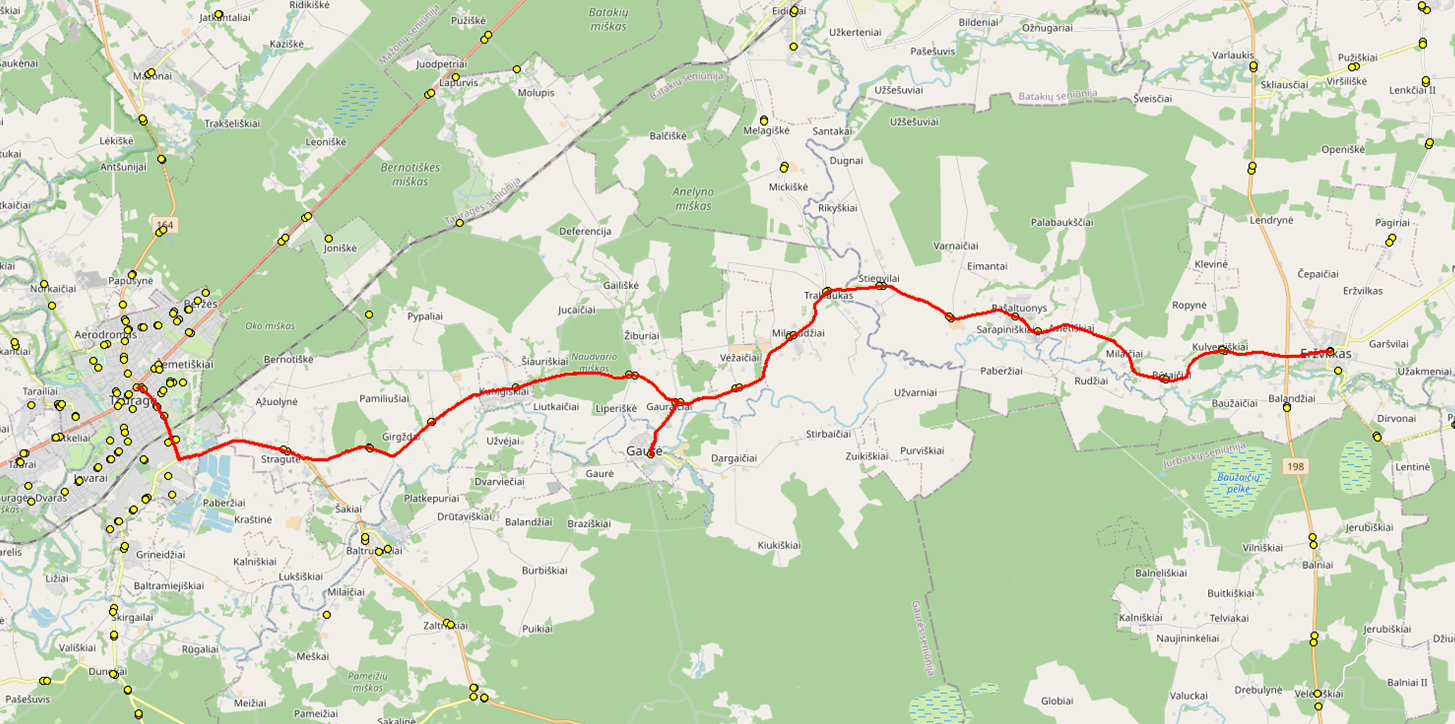 Maršruto duomenys:Reisų skaičius – 6 (darbo dienomis)Dienos rida – 198,4 kmMėnesio rida (21 d. d.) – 4 166,4 kmMetų rida (12 mėn.) – 49 996,8 kmPreliminarus tvarkaraštis:Maršruto savikaina:UAB Tauragės autobusų parkas 1 km savikaina (2022 m. I pusm.) – 1,2075 Eur be PVM1 dienos savikaina: 198,4 km x 1,2075 Eur = 240,06 Eur be PVM1 mėn. savikaina: 4 166,4 km x 1,2075 Eur = 5 030,93 Eur be PVM1 metų savikaina: 49 996,8 km x 1,2075 Eur = 60 371,14 Eur be PVMSutaupymas:Nutraukus maršrutus Nr. 50 „Tauragė – Traklaukas“, Nr. 50-1 „Tauragė – Gaurė – Traklaukas – Pašaltuonys“ (išskyrus rytinį reisą) ir Nr. 67 „Tauragė – Gaurė“ – apie 33 000 Eur be PVM per metus.Išlaidų pasiskirstymas:Tauragės r. sav. (126,4 km per dieną): 38 462,26 Eur be PVM / per metus.Jurbarko r. sav. (72 km per dieną): 21 908,88 Eur be PVM / per metus.Stotelės pavadinimasReiso numerisReiso numerisReiso numerisReiso numerisReiso numerisReiso numerisStotelės pavadinimas123456Tauragės AS6.217.5014.5016.2817.3019.00Senukų PC st.6.257.4614.5416.2417.3418.56Stragutė6.287.4314.5716.2117.3618.54Girgždai6.307.4114.5916.1917.3818.52Aneliškė6.327.3915.0116.1717.4118.49Kunigiškiai6.347.3715.0316.1517.4418.46Žiburiai6.377.3415.0616.1217.4618.44Gauraičiai -7.3215.0816.1017.48 -Gaurė -7.3015.1016.0817.51 -Gauraičiai6.397.2815.1216.0617.5318.42Vėžaičiai6.417.2615.1416.0417.5518.40Milgaudžiai6.437.2415.1616.0217.5718.38Traklaukas6.457.2215.1816.0017.5918.36Steigvilai6.477.2015.2015.5818.0118.34Eimantai6.497.1815.2215.5618.0318.32Pašaltuonys6.517.1615.2415.5418.0618.29Butaičiai6.557.1215.2815.5018.1018.25Kulvertiškės6.577.1015.3015.4818.1218.23Eržvilkas7.007.0715.3315.4518.1518.20